Welcome to Year 12 French! Link to specification: http://aqa.org.uk/subjects/languages/as-and-a-level/french-7652/   Content of exams:Paper 1 - Listening, Reading and Writing + Translation (F to E and E to Fbased on all topics studied in Years 12 and 132hrs 30 mins, 100 marks, worth 50% of A-LevelPaper 2 - Essay paper – written in French 2 x essays: 1 x book and 1 x film (approx. 300 words each)2 hours, 80 marks, 20% of A-LevelFilm to be studied (start Autumn Yr 12) ‘Au Revoir Les Enfants’ https://www.youtube.com/watch?v=UCMwCRix7tE (no subtitles)Book to be studied (start at end of Yr 12) ‘L’Etranger’, Albert Camus free pdf ebook available here: https://www.anthropomada.com/bibliotheque/CAMUS-Letranger.pdfPaper 3 – SpeakingDetailed discussion of one topic card from all topics studied in Yrs 12 and 13 Presentation and discussion on Individual Research Project (IRP)Max 16-18 mins, 60 marks, 30% of A-Level  Year 12 topic content: La familleLa cyber-sociétéLe rôle du bénévolat La patrimoineLa musique francophone contemporaineLe septième art  Year 13 topic content: Les ados, le droit de vote et l'engagement politiqueManifestations, grèves – à qui le pouvoir ?La politique et l'immigrationLes aspects positifs d'une société diverseQuelle vie pour les marginalisés ?Comment on traite les criminels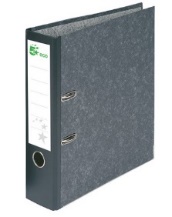 You will need: A5 journal/notebook for vocabulary A4 lever arch file (big and tall)A4 loose leaf paper 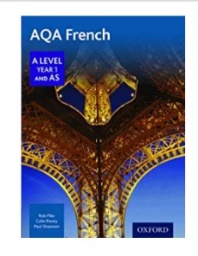 Set of at least 10 dividersTextbook (Can be second hand but make sure it’s the correct edition): AQA French A Level Year 1 and AS, Pike, Povey, Shannon, Oxford, 2016 ISBN 978 019 836688 1 Grammar workbook (Second hand not advisable as you’ll be writing in this.  Make sure it’s the correct edition): AQA French Grammar and Translation Workbook A Level and AS, Harrison, Oxford, 2017 ISBN 978 019 841553 4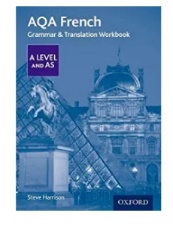 To do before term starts:   1	Grammar – ***required learning***:Revise and be confident with the following grammar points: Present tense regular and irregular -er, -re and -ir verbs Past tense / passé composé (and when to use avoir/être and how any endings change with être)Reflexive verbs and use of être in past tense Imperfect tense (j’étais)  Future tense with aller (je vais manger) and future tense with avoir endings (je mangerai)Adjective endings and when they are used You should review your GCSE notes and exercises but the following will also be helpful: www.languagesonline.org.uk (scroll down to the more advanced/GCSE exercises)BBC Bitesize French https://www.bbc.co.uk/bitesize/subjects/z9dqxnb 2	Online learning – topic vocabulary, phrases, expressions  ***required learning***Quizlet - Year 12 French - https://quizlet.com/join/ctMcZKqZy Memrise - Yr 12 French  https://www.memrise.com/group/402291/ Duolingo Yr 12 French https://www.duolingo.com/o/ywjusj Also try this Kahoot game: French grammar quizChoose a selection of activities from each of the following categories3	Films to watch online Ultimate list of French films on Netflix: https://frenchflicks.com/read-49/items/watch-french-films-on-netflix-2019.html Ultimate list of French films on Amazon Prime https://frenchflicks.com/read/items/the-best-french-films-on-amazon-prime.html100 Best French movies of all time https://www.timeout.com/paris/en/film/best-french-movies Les UntouchablesLe Fabuleux Destin de Amélie Poulain / AmélieBienvenue chez les ChtisLa vie en RoseLa Haine 4 	Music, Books and Podcasts Discover French music on Spotify: https://open.spotify.com/search/musique%20francaise Find a French song/band/artist you like and complete the gapfills until you can complete ‘advanced’ (or even ‘expert’?!) https://lyricstraining.com/fr/ With a free Suffolk Libraries card you can access thousands of international newspapers and publications in many languages through the PressReader app for free. Instructions on how to set this up https://www.suffolklibraries.co.uk/elibrary/press-reader/ Find some French language podcasts that you enjoy and listen to them regularlyDiscover the Asterix and Tintin series 5	News and current affairsNews in Slow French: https://open.spotify.com/show/3sbOvAVL6IIdMjop1r4i1G  https://www.1jour1actu.com/ watch at least one episode of news every week (the animated videos are very good), making a note of ANYTHING you understand and ignoring what you don’t for now:Start following at least 3 different French language news outlets on social media – aim to find some each from a range of French-speaking countries, or even a selection from each continentResearch: What are the political parties in France? (also compare to Belgium / Switzerland / another French-speaking country in the world) Who are they led by? What do they stand for? What are the main political issues at the moment? 6	Social Media Start a collection of French language memesFollow a range of French language social media accounts: you could start by looking at our @mfl_abbeygate page on IG and choosing the French language accounts from our following list.  Find out who the current social media influencers are in France, Belgium and SwitzerlandFollow a range of French social media accounts related to your own hobbies and interests7	Other ideasFind a French recipe and try it out Research a topic of your interest related to France or a French-speaking country and prepare a mini oral/online presentation about it Vlog your summer in French, create memes, write a song, a poem or a story – get creative! Find out more about other countries across the world which have French as an official language: https://www.francophonie.org/ Spend 10 minutes trying to learn the Départements de France https://online.seterra.com/en/vgp/3246 Cities in France https://online.seterra.com/en/vgp/3103 more difficult version: https://online.seterra.com/en/vgp/3327 Regions of France https://online.seterra.com/en/vgp/3331 Research these opportunities for visiting France:https://www.workexperienceabroad.co.uk/france/https://www.concordia.fr/eng Find your preferred online dictionary www.larousse.comwww.reverso.net www.WordRef.com - online dictionaries in a number of languages www.verbix.com  - online verb conjugator www.collinsdictionaries.com www.bab.la www.pons.comwww.lexicool.com http://dictionary.cambridge.org And if you really must use an online translation tool then try these: Linguee - advanced, sophisticated translation comparison tool www.linguee.com    Deepl - even more advanced than Linguee - www.deepl.com •	Find a range of French language learning apps – Which would you recommend and why?•	Put your phone/tablet/gaming console into French